_____________________________________________________________________________________ Ref. No. 03/Admission/CSSM/SEM-1/2022                                                                              Date- 16-09-2022SPECIAL DRIVE FOR ADMISSION NOTICE for SC/ST - 2022 – 2023.This is for information of all concerned that the admission to the CBCS  UG (Hons & General ) courses for the session 2022-2023 shall be done fully online.  As the SC/ST seats are vacant in all Hons and General Subjects , only SC and ST Students are directed to apply online from our admission portal (www.onlineadmissioncssmberachampa.org.) and they are also directed to read carefully the instructions for filling up the online application form.  They must follow the merit lists and the selected candidates will submit the admission fees at our specified payment gateway through the online within the stipulated date for provisional admission. The admission of a candidate shall not be confirmed until he appears at the college for the verification of his/her documents within the scheduled date. Following is the detailed schedule of the entire admission process for the applicants.                            Provisional  Schedule  for  Online Admission- 2022-2023                                                         Important dates.By Order,Principal.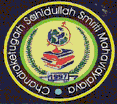 CHANDRAKETUGARH SAHIDULLAH SMRITI MAHAVIDYALAYA.               P.O.- DEBALAYA (BERACHAMPA), DIST.- NORTH 24 PARGANAS.                                              PIN – 743424.  ESTD. -1997                       (GOVT. AIDED )      NAAC  ACCREDITED  AT  GRADE - BPhone No.-03216-242-652.    E mail : chandraketugarh@gmail.com.        M.-94333620911Commencement of Online Application ( Form Fillup) for SC/ST Students only17.09.20222Last Date of Online Application (Form Fillup)26.09.2022 (upto12 midnight)3Publication of Merit List for Honours & General courses.  For SC/St students27.09.20224Online provisional admission to Honours and General courses according to  Merit list.27.09.22 to 28.09.22. (upto 12 midnight)